Fire Procedures & Policy  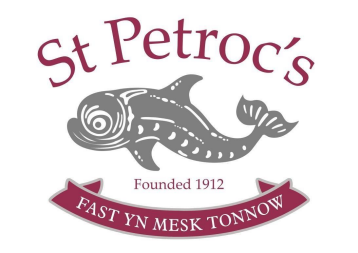 Reviewed January 2024 Next full review January 2025Fire Procedures  Fire Prevention and Safety Policy  1. General Statement  The Governors of St Petroc’s School have set out this policy in order to meet their obligations  for the fire safety of the whole School community in general and, more specifically, to ensure  compliance with The Regulatory Reform (Fire Safety) Order 2005, to give clear guidance on fire  prevention and to establish an emergency action plan to ensure safe evacuation in the event of  fire. The policy addresses the elimination or reduction of risks from dangerous substances. The  policy applies to the whole of the School community. This includes the EYFS, and all adult staff  and volunteers. We are a SAFEGUARDING school and the safety of our pupils, staff and visitors  is paramount.  2. Organisation a. St Petroc’s School Board The Board are responsible for fire safety policy within the School. As such, they monitor  the effectiveness of this Policy statement and will renew annually and will revise it  where required.  b. Early Years Manager i. The Early Years Manager, on behalf of the Board, is responsible for the safe  functioning of all School activities in relation to fire.  ii. She will ensure that effective arrangements are in force for the evacuation of  buildings in case of fire or other emergencies.  iii. She ensures that those persons with responsibility for Fire Safety are qualified  and competent to do this and have had training appropriate to their designated  role.  iv. She will ensure that all practical measures are taken to prevent a fire occurring  by ensuring that Fire Risk Assessments (FRA) are undertaken.  v. She will ensure that all necessary fire equipment is available and properly  maintained.  vi. Fulfilling the responsibilities of the H&S Coordinator (see below) until such  times that the school are able to appoint a separate person to fulfil those  duties.  vii. Fulfilling the responsibilities of the Fire Officer (see below) until such times that  the school are able to appoint a separate person to fulfil those duties.  viii. Ensuring that, in the event of an evacuation, all members of the School are  accounted for. In her absence, the Deputy Head will assume responsibility.  ix. Ensuring that pupils and staff are exposed to the least possible degree of risk.2 Fire Procedures  x. Ensuring that there is an effective system for making available class registers  current to that day for roll call.  xi. Ensuring visitors to the School are signed in so that they can be  accounted for in the event of an emergency.  xii. Ensuring that visitors are provided with fire safety information.  xiii. Ensuring that absenteeism relating to pupils is recorded and the  information is available in the event of an emergency.  xiv. Assisting and supporting the Fire Officer.  d. Health & Safety Coordinator (in conjunction with the Early Year’s Manger) i. The Health & Safety Coordinator is responsible for obtaining, interpreting and  disseminating all relevant fire safety information. Within this general  responsibility, the Health & Safety Coordinator will ensure that:  a. The School’s Fire Safety policy is reviewed at least annually and  updated where necessary.  b. As far as is reasonably practicable the School is compliant with  the Regulatory Reform (Fire Safety) Order 2005 (FSO).  c. Assume control of Fire Risk Assessments throughout the  School, ensuring that they are undertaken as necessary and  regularly updated.  d. Collating all documentation relevant to this topic. Any  discrepancies are to be reported to the appropriate person for  action  e. Instruction and training is provided to School staff as necessary.  f. Undertaking the review of the School’s compliance with COSHH  regs.  g. Maintain the Fire Service briefing pack at each Fire Panel and in  the school office.  e. Fire Officer (Currently carried out by the Early Year’s Manager)  The Fire Officer is responsible for the following:  i. Liaising with Fire Department during visits and inspections, making available all  documentation requested by the Department.  ii. All fire safety systems (alarms, emergency lighting, evacuation routes and  extinguishers) are provided and maintained to the required standards.  iii. Carrying out regular call point testing and recording compliance.  iv. Keeping all relevant records up to date and available for inspection if required.  v. Undertaking routine inspections of all fire equipment including doors, routes  and extinguishers, and reporting breeches of Regulations to the Health & Safety  Coordinator and defective installations to the School Business Manager.  vi. Purchasing/replacing fire equipment including fire extinguishers as necessary.  f. All Employees All members of the School staff are responsible to the Early Years Manager, for the  following in relation to fire: 3 Fire Procedures  i. Taking reasonable steps to ensure that they do not place themselves or others  at risk of harm by their acts or omissions.  ii. Co-operating fully in complying with all fire prevention and evacuation  procedures as laid down in this policy and Fire Risk Assessments. Failure to  comply or to misuse fire safety equipment may lead to disciplinary action.  iii. Ensuring that they familiarise themselves with the layout of buildings and  evacuation routes. iv. Ensuring that fire prevention equipment is used correctly and to report any  misuse to the Early Years Manager.  v. Ensuring that all fire exits and evacuation routes are clear at all times and that  no ignition sources or combustible materials are stored in corridors, on  stairways or under stairs.  h. Visitors & Contractors All Visitors & contractors to St Petroc’s Early Years must sign in at reception and sign to  confirm they have read & will follow the School safety procedures and are fully informed  of the relevant fire assembly point. (Annex B).  3. Training Employees  Every member of Staff will receive instruction in fire precautions during their Health & Safety  Induction when employment commences. This will be re-enforced with more instruction annually.  The induction and annual training is to include:  • Action upon discovering a fire  • Action on hearing the fire alarm  • Knowledge of escape routes and assembly points  • The importance of accounting for users of the building  • The importance of the need to ensure all doors and windows are closed.  4. Arrangements Fire Risk Assessments  a. The School shall carry out Fire Risk Assessments (FRA) to comply with the Regulatory  Reform (Fire Safety) Order 2005 (FSO) for all areas in the School. These will be reviewed  at least on an annual basis or if there are changes in function or design.  b. The FRA will be organised by the Health and Safety Co-ordinator and the findings  reported to the Board.  c. The School’s most current Fire Risk assessment was carried out by an external contractor on  the 31st May 2022. A paper copy of this can be found in the Fire Safety folder in the School  Office. 4 Fire Procedures  Drills & Assembly Points  a. The School will hold a drill at least once per term, during normal School hours.  b. Teaching and non-teaching staff should, if it is safe to do so, make a sweep of their  immediate work area to ensure that rooms such as toilets, store rooms etc. are  evacuated in the event of the alarm sounding. c. Pupils, staff or visitors with mobility concerns should be evacuated last from buildings.  A buddy system is required to ensure that either help is given with egress or emergency  services are informed of the situation.  d. Mobility impaired persons must always be guided to a safe refuge area if complete  evacuation is not possible.  e. The main Fire Assembly Point for the School is the furthest car parking bay in the car  park, unless we are holding an event. Teaching staff should line up with their own tutor  groups and report to the Early Years Manager. Support staff, all visitors, contractors and  all peripatetic staff, are to assemble on the car parking bay and remain with their  departmental colleagues.  f. A record will be kept of the date and time of every fire drill and the exact time taken to  clear the buildings. Any accidental activation is also to be recorded. The data will be  logged in the Fire Alarm Log Book and made available to the Head. g. If the School is not cleared completely within the target time of 6 minutes, and  depending upon the circumstances, the drill may be considered inadequate and a  further practice will be held until the satisfactory standard is achieved.  h. The warning in case of fire shall be given by the fire alarm in all areas of the School. This  can easily be recognised by staff, pupils and visitors and can be heard clearly on all parts  of the campus. The alarm is not to be used for any other purposes.  i. A person discovering a fire must always raise the alarm immediately so that evacuation  procedures may commence. The action will initiate a response by the duty staff. The  procedures for the team are set out in Annex C.  j. Early Years staff will be responsible for ensuring that the whole class is evacuated safely.  In the event of an actual fire it is the responsibility of the Manager or or Deputy Manager  present  to dictate any subsequent movement.  k. Line Managers are required to register the absence of employees (on leave, for illness  etc), via the Early Years Manager to ensure that there is an effective system that allows  them to account for all staff.  l. The Early Years Manager will use Information on the absence register to enable all pupils  and staff to be accounted for during roll call.  m. Visitors to the School will be instructed on the location of assembly points and fire  evacuation procedures when signing in at reception. Contractors will be given safety  advice by the commissioning member of staff.  n. Directions for the evacuation of pupils, staff and visitors are displayed in prominent  places.  o. Teaching and non-teaching staff are responsible for ensuring that, if it is safe to do so,  gas and electric services are turned off as they vacate their area.   p. Exit doors, including corridor doors, leading from buildings should not, under any  circumstances, ever be locked or obstructed.  q. Designated fire exit routes must be kept clear and sterile at all times.  r. Close all doors on evacuation, if safe to do so, to compartmentalise potential fires.  s. Under no circumstances during a fire practice, or actual fire emergency, should any  person enter or leave the School premises. 5 Fire Procedures  t. No members of staff, pupils, visitors or contractors should re-enter a building once  evacuated without the permission of the Early Years Manager or Fire Officer.  u. During the course of the School year there are many activities which involve gatherings  of staff, parents and members of the public who will not be conversant with the School  emergency evacuation procedures. In order to ensure their safety, appropriate  guidelines are set out in Annex E - Evacuation Procedures (Out of Hours events & Public  Performances).  v. Everyone on site, regardless of designation, is to evacuate when the alarm is raised.  w. The School will provide Fire Safety awareness training.  x. The School will provide, for use by the emergency services, a ‘Fire Services Briefing Pack’;  this is to include detailing layout of the site, access routes, fire prevention equipment,  chemical storage areas and alarm details and keys. This information will be held in the  Reception; and a copy at each fire panel.   Equipment a. The School will install and maintain suitable fire detection/prevention equipment that  complies with current BS standards. Proper records of all checks are to be maintained.  Equipment/systems will be inspected by competent staff as follows:  • Call point testing – once weekly, by in-house staff • Emergency light testing  – as required (see checklists)  • Fire extinguishers, visual check – monthly in house.  • Fire doors & escape routes – monthly, by in-house staff  • Emergency alarms and detection equipment – biannually, by contractors  • Fire extinguishers – annually, by contractors  b. Weekly tests on the fire alarms points will take place on a Thursday or Friday. Checks  of the individual call points and fire alarm panels will be made on a rotational basis,  during this weekly cycle. All records are retained in the Fire Alarm Log Book.  c. Electricity is a major cause of accidental fires, as a result all electrical equipment will be  used and maintained in accordance with the manufacturer’s instructions. Faulty or  damaged electrical equipment must be taken out of use until it has been repaired by a  competent person. The School will PAT test all portable electrical equipment in  accordance with the School PAT Policy. All redundant electrical equipment must be  removed from School.  d. All departments in the School are to report to the Health & Safety Coordinator the  details and locations of all toxic and flammable substances. All such substances are to  be stored securely. These arrangements are to comply with the Control of Substances  Hazardous to Health Regulations (COSHH). 6 Fire Procedures  e. The following Annexes to the Fire Safety Policy are attached. Further information may be obtained  from the Fire Officer:  Annex A Actions in the event of a fire (School Day (pupils in school))  Annex B Fire Assembly Points  Annex C Incident Response Procedures (Working Day (no pupils))  Annex D Incident Response Procedures (Out of Hours)  Annex E Evacuation Procedures (Out of Hours events & Public Performances)  Signed:_ _________________________ To be reviewed January 2025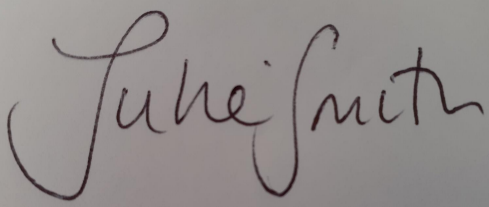 7 Fire Procedures  ACTIONS IN THE EVENT OF A FIRE - SCHOOL DAY ANNEX A  Much loss of life during a major fire is caused to fire fighters or members of the public attempting to  save lives of people who may be trapped inside a building. Therefore, it is important for members of  staff and pupils to inform the School Reception, if they are leaving the site during the normal School  day.  If you discover a fire:  1. Raise the alarm by using the nearest available call point.  2. If you are in charge of a class ensure they leave without delay by the nearest available safe exit.  3. If you have a guest/visitor ensure they leave the building and proceed to the muster point.  4. If it is safe to do so and only if you have been trained use the nearest appropriate extinguisher.  5. Leave the area and if possible close windows and doors as you go to prevent the spread of  fire.  6. Never re-enter the building until it is pronounced safe by the emergency services.  If the alarms sound – evacuation procedure:  1. Fire officer sets off alarm or Alarm rings for real or false alarm and it is to be left ringing. Fire  marshals put on fluorescent jackets.  2. Early Years Room Leaders are responsible for sweeping the children in their care at that time  out of the building. Early years rooms to take registers with them, they will be aided by support  staff from the kitchen and housekeeping if any are on site.  3. Remember to close all windows and doors as you exit if at all possible.  4. Front office gathers:  i. Fire Registers: paper copies will be printed at 9.15am each day following  electronic registration and kept with the pupil absence forms.  ii. Registers must be completed between 8.30am and 8.50am in the morning and  1.30pm and 1.50pm in the afternoon.  iii. Visitor book  iv. Staff register  v. Pupil absence form  vi. Fire File with site plans  5. All exit to Fire Assembly Point by the closest available exit. It is your responsibility to establish  in advance where that might be from your classroom or teaching space. 8 Fire Procedures  6. Drill Evacuations will be timed - time from alarm sounding to evacuate building and time from  alarm sounding to registers taken. Class teachers to register classes, senior member of staff to  check staff and visitor lists.  7. During Drills Person 2 presses ‘Silence Alarms’ button and proceeds to evacuation point.  8. Any staff to report any evidence of actual fire. If any evidence is reported no one is to re-enter  the building.  9. Once all checked to be clear by the marshals a senior member of staff (TW/VM/KW) gives  the OK to re-enter the building.  10. During false alarms person 2 will establish which zones and smoke alarms set off the alarms  and only then will Person 1 and 2 check and reset the alarm.  11. Record details of the drill and or false alarms in the Fire Safety file.  IN THE INTEREST OF SAFETY IT IS IMPORTANT THAT DOOR WEDGES ARE NEVER USED. ANY FOUND  WILL BE REMOVED.  FIRE ASSEMBLY POINTS  ANNEX B  St Petroc’s School has two fire assembly points one is the furthest parking bay at the front of the school and if we are holding an event i.e. sportsday the assembly point will be the school playing field. INCIDENT RESPONSE PROCEDURES - WORKING DAY (8AM TO 6.00pm  5PM, NO PUPILS) ANNEX C  1. On hearing a fire alarm, after ensuring that you are safe to do so, the Head should check the  nearest fire panel to establish the area of concern.  2. Send 2 x persons to the alarm location complete with the following:  a. Ability to access to the building  b. Fire panel reset keys – (Held at the Fire Panel)  c. Building plan, location of zones and call points and sensors (Held at the Fire Panel)  d. Mobile phone or a means of communication  3. During the initial investigation phase the staff checking the area of concern must be able to  confirm that they can account for each other.  4. In the case of a genuine fire situation, the person who identifies the fire should call the Fire  Brigade without undue delay. They should not enter a burning building to do so.  5. Meet the attending Fire Brigade staff and issue them with the following:  a. Information of people at risk, i.e. tenants, neighbours,  disabled, etc.  b. Information of areas at risk, i.e. gas, chemicals, etc.   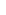 c. Layout drawing of campus showing access and egress  d. Layout drawing of building.  6. When the Head taking the roll call) is satisfied that all are accounted for and there is no risk from  fire, he will disable the alarm and in turn allow the School to resume work.  9 Fire Procedures  7. If necessary in emergencies phone our Fire Alarm company Blanchard Fire & Security on their  emergency number of 01237 472084, 07805 472 084 or 08006 523 743.   INCIDENT RESPONSE PROCEDURES (OUT OF HOURS) ANNEX D 1. Out of hours, responsibility for responding to Fire Alarms for the main school areas lies with the  Early Year’s Manager. 2. On hearing a fire alarm, after ensuring that you are safe to do so, the duty member of staff  should check the nearest fire panel to establish the area of concern.  3. Send 2 x persons to the alarm location complete with the following:  i. Ability to access to the building  ii. Fire panel reset keys – (Held at each Fire Panel)  iii. Building plan, location of zones and call points and sensors (Held at each Fire  Panel) iv. Mobile phone or a means of  communication  4. In the case of a genuine fire situation, the person who identifies the fire should call the Fire  Brigade without undue delay. They should not enter a burning building  to do so.  5. Meet the attending Fire Brigade staff and issue them with the  following:  i. Information of people at risk, i.e. tenants,  neighbours, disabled, etc.  ii. Information of areas at risk, i.e. gas, chemicals, etc.  iii. Layout drawing of campus showing access and  egress iv. Layout drawing of building.  6. When the senior member of staff taking the roll call is satisfied that all are accounted for and  there is no risk from fire, he/she will disable the alarm, and report the occurrence to the Fire  Officer and/or H&S Co-ordinator the next working day.  7. If necessary in emergencies phone our Fire Alarm company Blanchard Security on their  emergency pager number of 07805 472 084. Fire Alarm system support as necessary 24/7.  8. When the senior member of staff present is satisfied that all are accounted for and there is no  risk from fire, that person will disable the alarm. 10 Fire Procedures  11Fire Procedures  EVACUATION PROCEDURES (OUT OF HOURS EVENTS AND PUBLIC PERFORMANCES) ANNEX E There are many extra activities which involve parents and members of the public who will not be  conversant with the School Fire Evacuation Procedures. For example, concerts, plays, fund raising  events etc. In order to ensure the safety of pupils, staff and members of the public, the following  guidelines must be followed when any out of hours meeting/event/performance (gathering) etc takes  place:  1. The Organiser of the gathering will be responsible, in the event of the fire alarm sounding, for  the safe evacuation of all attendees. The assembly point illustrated in Annex B of the policy will  be used as far as is reasonably practicable.  2. The Organiser of the gathering will be responsible for ensuring there is an action plan in place in  advance of the meeting/briefing/performance etc.  3. The Organiser is responsible for ensuring that a safety brief is delivered at the start of the event.  The brief will include information on the assembly point.  4. The Organiser will be responsible, in the event of the fire alarm sounding, for the safe evacuation  of all attendees.  5. Before a formal event the organiser is to:  a. Ensure the fire exits are functional and clear from any obstructions and that emergency  lighting on escape routes are operational before any audience or large gathering is  admitted.  b. Identify the escape routes and assembly points and ensure that there are sufficient staff  to look after attendees.  c. Ensure that a means of communication is readily available to summons emergency help.  6. During any performance:  a. Ensure there are no areas of overcrowding.  b. Keep exits and gangways clear.  c. Be aware of the need of any people with disabilities and make provision for their  evacuation if necessary.  7. In the event of an emergency, the Organiser is to support the co-ordination of the evacuation,  and to confirm to Senior Staff/Fire Officer/Fire Brigade that the building is clear.  8. The Early Years Manager must be informed of the emergency.  9. All attendees must be informed that they must stay out of all School buildings until they are told  by the Early Years Manager that it is safe to return.  Compiled in accordance with: DfEE publication Managing School Facilities – Fire Safety Guide 6.    Held in pack for Fire  Services at each Fire  Panel and in Office Held in pack for Fire  Services at each Fire  Panel and in Office 